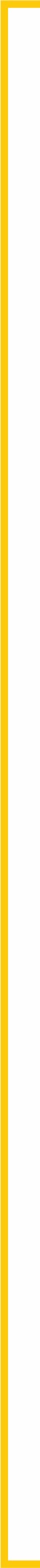 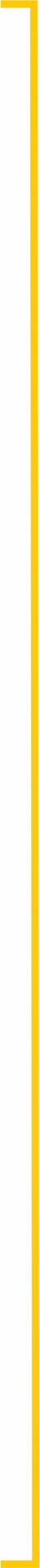 	Linky:	370		Termín:	  09.11.2021 do odvoláníVážení cestující,z důvodu stavebních nebude obsloužena zastávkaŘEPIŠTĚ, ŽEL.ST. PASKOVOmlouváme se Vám za komplikace a děkujeme za pochopení.